                                                «Одуванчики в траве»Цель: Закреплять приёмы рисования красками; умение аккуратно промывать кисть. Вызвать желание передавать в рисунке красоту цветущего луга, форму цветов. Развивать эстетическое восприятие, творческое воображение.          Ход   непосредственно   образовательной   деятельности.Родитель: Послушайте, стихотворение про цветочек и скажите, как он называется: Лишь солнышко пригрело, У тропинки в ряд, Цветочки приодели Свой солнечный наряд. Нежатся на солнышке, Купаются в росе, Светятся, как звездочки, В низенькой траве. Бежит время и цветок, Превращался в пузырёк! Дунул тихо на него - И в ладони нет его! Дети: Одуванчик.Родитель: Правильно, это одуванчик. Наш одуванчик носит жёлтый сарафанчик. Подрастёт, нарядится в белое платьице. Давайте его рассмотрим на картинке. Какой одуванчик?Дети: Красивый, жёлтый, круглый.Родитель: Посмотрите, какой у него стебелёк, длинный, зелёный. А ещё у одуванчика есть листочки. Они какого цвета?Дети: зелёногоРодитель:  Что есть у одуванчика?Дети:  стебель, листья, цветок.Родитель: Для чего нужны цветы?Дети: Чтобы ими любоваться.Родитель: Да любоваться, но не только. Цветы нужны для насекомых. Цветы - это частичка природы.   В ярких венчиках цветов скрыта пища крылатых лакомок. Здесь много цветочной пыльцы, которой питается часть насекомых. Здесь лежат светлые капли сладкого сока - нектара.  В зеленой травке желтые одуванчики очень смотрятся красиво. Их много, но не стоит их срывать. Одуванчики не будут стоять в вазе, они сразу погибнут. Мы с вами будем сегодня рисовать одуванчик в травке. Но перед тем, как рисовать мы сделаем физкультминутку.Одуванчик, одуванчик!
(Приседают, потом медленно поднимаются)Стебель тоненький, как пальчик.
Если ветер быстрый-быстрый
(Разбегаются в разные стороны)На поляну налетит,
Все вокруг зашелестит.
(Говорят «ш-ш-ш-ш-ш»)Одуванчика тычинки,
Разлетятся хороводом
(Берутся за руки и идут по кругу)И сольются с небосводом.Родитель: Вот пришло время отправиться в мастерскую и нарисовать одуванчик. Что для этого нам нужно?Дети: кисточка, бумага, краски.Родитель: Правильно, вот вам бумага и кисточка рядом. Открываем гуашь жёлтого цвета и рисуем сухой кисточкой шапочку одуванчика. Она круглая. Затем мы рисуем стебелёк кончиком кисточки для рисования. Стебелёк тоненький, зелёный. Что ещё забыли нарисовать? Дети: листочки.Родитель: Правильно, зелёные листочки. Они длинные. Вот такие (показываю, как рисовать).Одуванчики растут в траве. Поэтому мы нарисуем ещё и травку. Посмотрите на свои рисунки. Какие красивые одуванчики у вас получились. Сделаем из рисунков выставку. У нас получится большой одуванчиковый луг.Стали краски вдруг – цветами,
Озарили все вокруг!
В новом желтом сарафане
Одуванчиковый луг.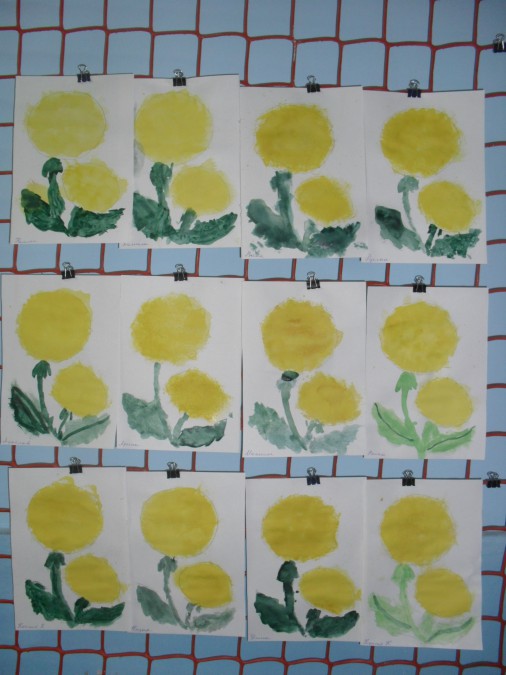 